                                    Саморегулируемая организация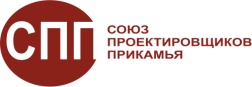 Некоммерческое партнерство«Союз проектировщиков Прикамья»регистрационный номер СРО-П-117-18012010 от 18 января 2010 года.ИНН 5904207061 КПП 590201001 ОГРН 1095900001152Р/с 40703810400000005304 в ОАО АКБ «Проинвестбанк» г. Пермь БИК 045773764 к/с 30101810700000000764614039, г. Пермь, ул. Газеты Звезда, дом 42,  тел.: 8(342)247-40-32, 8(902)63-50-593, www.souzpp.ru   эл. адрес:  souzpp@gmail.com
____________________________________________________________________________ПРОТОКОЛочередного Общего собрания членов саморегулируемой организации некоммерческого партнерства«Союз проектировщиков Прикамья»г. Пермь										24 марта 2014 годаМесто проведения: г. Пермь, Комсомольский пр., д.54,                 .ТЦ «Гостиный двор», конференц-зал, 5 этажначало в 14:00 по местному времени. Присутствуют:- члены партнерства: 42 человека, в том числе по доверенности 29 представителей членов партнерства;- 4 сотрудника исполнительного органа – дирекции.Выступил председатель Совета партнерства Малахов А.В., который сообщил, что в соответствии с Уставом НП «СПП» п. 9.3 Общее собрание членов саморегулируемой организации некоммерческого партнерства «Союз Проектировщиков Прикамья»  является правомочным, если на нем присутствует больше половины его членов. По состоянию на 01.03.2014 г. членами партнерства являются 71 член, на собрании присутствуют 42 члена партнерства, что составляет 59,15% от общего количества членов партнерства.Очередное собрание членов саморегулируемой организации некоммерческое партнерство «Союз Проектировщиков Прикамья» является правомочным. Предложено открыть собрание. Возражений не последовало. Проголосовали «за» - единогласно.Для обсуждения Малаховым А.В. предлагается повестка дня, рекомендованная Советом партнерства для утверждения Общим собранием, в том числе:Повестка для утверждения очередным Общим собранием СРО НП «СПП»:1.	Отчет Совета партнерства СРО НП «СПП» о проделанной работе в 2012 - 2013 годах.Докладчик: председатель Совета партнерства – Малахов. А.В.2.	Отчет директора партнерства о проделанной работе в 2013 году.Докладчик: директор партнерства – Ковтун В.Г.3.	Утверждение финансовой отчетности и сметы доходов и расходов за 2013 год, утверждение плановой сметы доходов и расходов на 2014 год.Докладчик: главный бухгалтер – Антонова Н.Г.4.	Избрание Совета партнерства и председателя Совета на очередной 2-х летний срок.Докладчик: председатель Совета партнерства – Малахов А.В.Разное.После обсуждения повестки ИП Меньшиковой А.А. было предложено повестку очередного Общего собрания утвердить. Проголосовали – единогласно «за».Принято решение: Повестку очередного Общего собрания членов СРО НП «СПП» утвердить без изменений.По первому вопросу: «Отчет Совета партнерства СРО НП «СПП» о проделанной работе в 2012 - 2013 годах», выступил заместитель председателя Совета партнерства Щипалкин В.П., который, в частности, сообщил следующее: За отчетный период Советом партнерства проведено около 100 заседаний, на которых рассмотрено более 130 вопросов, относящихся к деятельности СРО НП «СПП», в т.ч.:Принято решений о приеме в члены партнерства - 16 Принято решений об исключении из партнерства  - 10 Принято решений о выдаче свидетельств о допуске к работам по подготовке проектной документации – 73и другие вопросы, как, например:Утверждение плана проверок по соблюдению членами НП «СПП» требований к выдаче свидетельств о допуске к работам по подготовке проектной документации на 2012-2013 гг.Выбор делегатов на Всероссийский съезд саморегулируемых организаций проектировщиков и на Окружную конференцию членов НОП по Приволжскому федеральному округу.Отчеты контрольной и дисциплинарной комиссий по итогам работы за каждое  полугодие 2012-2013 гг. За отчетный период контрольной комиссией было произведено 29 выездных и 80 документарных проверок членов СРО. Особое внимание уделялось вопросам соответствия специалистами заявленным видам работ и своевременному оформлению договоров страхования гражданской ответственности. Дисциплинарной комиссией за несвоевременную уплату членских взносов возбуждалось дисциплинарное производство в отношении 20 организаций. За отчетный период аттестовано 87 специалистов. В целом, работа контрольной и дисциплинарной комиссий за 2012-2013 год признана удовлетворительной.О приостановлении действия свидетельств о допуске по подготовке проектной документации, в связи с отсутствием договоров страхования гражданской ответственности:- ЗАО «Ветлан»- ООО «Брис-Проект»- ЗАО «Факел»- ООО «Интэко-Проект»О приостановлении действия свидетельств о допуске по подготовке проектной документации, в связи с не устранением нарушений, выявленных в результате проведения внеплановой выездной проверки:- ООО «Промстройпроект»- ООО «ИНТЭКО-проект»О несвоевременной уплате членских взносов.Об открытии дисциплинарного делопроизводства в отношении ЗАО «Ветлан», в связи с неоднократной неуплатой членских взносов и об исключении его из членов партнерства.Рассмотрение вопросов о выборе банков для размещения средств компенсационного фонда на депозитах. По результатам рассмотрения, выбраны для размещения средств компенсационного фонда  ОАО АКБ «Проинвестбанк», АКБ «БТА-Казань» (ОАО), ФАКБ «ИНВЕСТТОРГБАНК» (ОАО) «Пермский».О приостановлении внесения сведений от СРО НП «СПП» в государственный реестр Ростехнадзора и о путях решения этой проблемы.Об утверждении нового штатного расписания, в связи с необходимостью оптимизации его в сторону уменьшения заработной платы на 2013-2014 гг.О рассмотрении перечня документов, рекомендованных для утверждения Общим собранием членов СРО НП «СПП», связанных с саморегулированием.Об изменениях, связанных с вступлением в силу ст. 60 Градкодекса РФ.Об участии в заседаниях Координационного совета СРО Пермского края и о Соглашении о сотрудничестве, заключенном между администрацией Пермского края и НОСТРОЕМ, об участии в съезде НОПа, и другие вопросы.После обмена мнениями и ответов на вопросы директор ООО «Бюро - 2000» Сыропятов А.А. предложил признать работу Совета партнерства СРО НП «СПП» за отчетный период удовлетворительной.Вопрос поставлен на голосование.Проголосовали:	«за» - 42 голоса«против» - 0 голосов«воздержались» - 0 голосовПринято решение: работу Совета партнерства СРО НП «СПП» в 2012 и 2013 годах признать удовлетворительной.По второму вопросу: «Отчет директора партнерства о проделанной работе в 2013 году» выступил директор партнерства Ковтун В.Г., который обратил внимание присутствующих членов партнерства на проблемы саморегулирования проектно-строительной деятельности, которые, по мнению НОП, существуют и которые необходимо решать, в том числе и на государственном уровне в 2014 году. Далее он перешел к текущей деятельности партнерства и сообщил, что на 01.01.2014 г. в Госреестр включены 72 организации СРО НП «СПП», а за 4 года существования партнерства количество составило 102 члена.В составе СРО НП «СПП» имеются известные не только в Пермском крае, но и за его пределами предприятия, такие как: ООО «Минеральные удобрения», ООО «Камский кабель», ФГУ «Горный институт» и другие, располагающие высокопрофессиональными кадрами проектировщиков, в том числе доктора наук, профессора, доценты, почетные архитекторы и почетные строители. Необходимо отметить, что в 2013 году ряд организаций партнерства оформили договора на проектные работы стоимостью более 5 000 000 рублей, это: ООО «ТрансИнжКом» - до 300 000 000 рублей; ФГУ «Горный институт», ООО «ПСПКиТ бюро» - до 25 000 000 рублей и др. Это говорит о том, что входящие в СРО проектные организации имеют высокий профессиональный авторитет и соответствующий спрос на рынке проектных услуг.Далее Ковтун В.Г. остановился на камеральной проверке, проводимой Ростехнадзором в период с марта по ноябрь 2013 года, по результатам которой Ростехнадзор письмом от 10.12.2013г. снял свои претензии с СРО НП «СПП» и восстановил внесение сведений от партнерства в государственный реестр. Кроме того, в период с 3 по 28 февраля 2014 г. в СРО НП «СПП» проводилась плановая документальная проверка Управлением Министерства Юстиции Пермского края на предмет соответствия деятельности НП «СПП» целям, предусмотренным учредительными документами и законодательством РФ за период с февраля 2011 г. по январь 2014 г.Особое внимание при проверке обращалось на расходование денежных средств и использование иного имущества. По результатам проверки составлен акт, в котором отмечено, что контрольная и дисциплинарная комиссии свои полномочия реализуют в соответствии с Уставом, реестр членов и содержание сайта партнерства соответствует законодательству. Доходы от членских взносов партнерство использует на уставную деятельность, а доходы в виде процентов от финансовых вложений средств компенсационного фонда направляются на увеличение компенсационного фонда. Запрещенных видов деятельности не осуществлялось. Также при проверке выявлены нарушения в части того, что: протокола Советов партнерства не всегда содержат итоги голосования; нарушена периодичность избрания Совета партнерства в период 2009-2012 гг.; в Совет партнерства не входят независимые члены.Далее Ковтун остановился на плановой работе, которая производилась в соответствии с утвержденным Советом партнерства планом. Так за отчетный период проведено 20 плановых выездных проверок, 40 камеральных проверок. За 2013 г. было выдано 30 свидетельств, в то же время, согласно приказу Ростехнадзора не заменили свидетельства 9 организаций. По результатам проверок выявлено, что эти организации на момент проверок проектной деятельности не вели. Кроме того, проводились внеплановые проверки, связанные с нарушениями ТК, положений и требований СРО НП «СПП». По факту проверок также были направлены предписания об устранении выявленных нарушений.Касаясь вопросов повышения квалификации отмечено, что требования к выдаче свидетельств о допуске к проектным работам содержат требования к повышению квалификации, аттестации, профессиональной переподготовке заявленных специалистов, а это корреспондируется с основными целями СРО и содержанием их деятельности в части повышения качества осуществления архитектурно-строительного проектирования.           В 2013 г. продолжалась работа по уже апробированным материалам для аттестации специалистов. По утвержденной Общим собранием процедуре аттестации, аттестованы более 80 специалистов. В 2014 г. работа по аттестации будет продолжаться.          В 2013 г. по фактам нарушений возбуждались дисциплинарные производства в отношении 7 членов партнерства, в том числе, по причине несвоевременной оплаты членских взносов, кроме того, были задействованы и другие  методы, такие как: финансовые требования, исковые заявления.         В порядке поощрения продолжалась работа по награждению членов партнерства ведомственными наградами, в том числе: «Почетный строитель РФ» - 1 награда (ООО «Герда» - Агафонов А.И.), почетный знак «Строительная слава» - 1 награда (ООО «Газтелеком» - Урманчеев И.Л.), орден «Строительная слава» - 1 награда, почетная грамота НОП и СРО.          За участие в конкурсе ко Дню строителя СРО НП «СПП» отмечено дипломом I степени, а ООО «ПСФ «Горпроект» отмечено специальным дипломом в номинации конкурса НОП «Лучший реализованный проект жилищного строительства» за жилой дом по ул. Рабочая, 7.        Переходя к основным направлениям деятельности СРО НП «СПП» на 2014 год, Ковтун В.Г. отметил, что они остаются прежними, это в первую очередь:повышение качества выпускаемой членами партнерства проектной продукции;контроль за соблюдением членами партнерства требований стандартов и правил саморегулирования, путем проведения проверок в соответствии с планом, утвержденным Советом партнерства;внедрение профессиональных стандартов;рост членов партнерства и др.После обмена мнениями и ответов на вопросы директор ООО «НПО «Прометей» Кудименко Ю.В. предложил работу дирекции за 2013 г. признать удовлетворительной.Вопрос поставлен на голосование.Проголосовали:«за» - 42 голоса;«против» - 0 голосов«воздержались» - 0 голосовПо результатам голосования принято решение: Работу дирекции СРО НП «СПП» за 2013 г. признать удовлетворительной.По третьему вопросу: «Утверждение финансовой отчетности и сметы доходов и расходов за 2013 год, утверждение плановой сметы доходов и расходов на 2014 год», выступила главный бухгалтер партнерства Антонова Н.Г. В первую очередь, в докладе было отмечено, что требования Ростехнадзора о приведении размера компенсационного фонда до минимального было выполнено без привлечения заемных средств банка благодаря своевременному внесению членами Партнерства разовых взносов в компенсационный фонд. Главный бухгалтер ознакомила участников собрания с результатами финансовой деятельности партнерства в 2013 году, отраженными в отчетности, предоставила итоговую смету доходов и расходов за отчетный год, сообщила о проведенной в марте аудиторской проверке в рамках обязательного аудита.  Антонова Н.Г. сообщила, что по состоянию на 31.12.2013 года размер компенсационного фонда СРО составляет 15 800 000 руб., размер дефицита бюджета по итогам года сократился примерно на 500 тыс. руб. и составляет около 280 тыс. руб. В планах партнерства сократить этот разрыв  к концу 2014 года до нуля. По итогам 2013 года размер начисленных процентов при размещении средств  компенсационного фонда на депозитах банков составил 730 тыс. руб. Было предложено годовой финансовый отчет собранием утвердить.Проголосовали единогласно – «за». Принято решение: финансовый отчет Партнерства за 2013 год утвердить.В продолжении своего доклада главный бухгалтер сообщила собравшимся, что по итогам года расходы Партнерства не превысили сумм, заложенных в смету на 2013 год ни по одной статье. После ознакомления собрания с исполнением сметы на 2013 год было предложено ее утвердить.Проголосовали единогласно – «за».Принято решение: смету за 2013 год утвердить.В продолжении выступления Антонова Н.Г. напомнила о принятом 7 ноября 2013 года решении об утверждении размеров вступительных, членских  взносов и целевых взносов на проведение квалификационной аттестации и ознакомила участников собрания с плановой сметой доходов и расходов на 2014 год. Главный бухгалтер обратила внимание собравшихся на увеличение сумм по некоторым расходным статьям, обосновала это повышение. Также директор Партнерства Ковтун В.Г. внес дополнительный комментарий о появление в смете новой статьи расходов – проведение окружной конференции в марте 2014 года. В целом вопросов по смете не последовало, вопрос об утверждении плановой сметы на 2014 год вынесен на голосование.Проголосовали единогласно – «за». Принято решение: плановую смету на 2014 год утвердить.По четвертому вопросу: «Избрание Совета партнерства и председателя Совета на очередной 2х-летний срок» выступил председатель Совета партнерства Малахов А.В., который напомнил, что Совет партнерства, в соответствие с Уставом партнерства (раздел 10 и 10.2), а также ГК РФ (ст. 55.11), формируется из ИП и представителей юридических лиц сроком на 2 года. Действующий Совет был избран в 2012 году, срок его истекает, и на собрании мы должны выбрать новый состав Совета, а также выбрать председателя Совета. В соответствие с п. 10.3 раздела 10 Устава партнерства, председатель Совета, как и члены Совета избираются Общим собранием путем тайного голосования. В связи с чем, для организации работы, связанной с тайным голосованием по выбору Совета и его председателя, необходимо избрать счетную комиссию. Какие будут предложения по количественному составу? Поступило предложение от директора ООО «Герда» Агафонова А.И. избрать комиссию в составе трех  человек. Других предложений не последовало. Предложение об избрании счетной комиссии по выбору Совета и председателя Совета партнерства в количестве 3-х человек поставлен на голосование.Проголосовали:			«за» - 42 голоса;					«против» - 0 голосов;					«воздержались» - 0 голосов.        Принято решение: избрать счетную комиссию по выбору Совета и председателя Совета партнерства в составе 3х человек.        Затем Малахов А.В.  предложил внести предложения по персональному составу счетной комиссии. Директор ООО «Герда» Агафонов А.И. предложил ввести в состав счетной комиссии следующие кандидатуры: Иванов В.А. от ООО «Флориан-Регион»ИП Меньшикова А.А.Щербина С.А - представитель по доверенности от ООО «Геолит»Других предложений не поступило. Вопрос поставлен на голосование.Проголосовали:			«за» - 42 голоса;					«против» - 0 голосов;					«воздержались» - 0 голосов.Принято решение: Избрать счетную комиссию по выборам Совета и председателя Совета партнерства персонально из Иванова В.А., Меньшиковой А.А., Щербиной С.А.Далее, для организации для работы по изготовлению бюллетеней для тайного голосования, необходимо собранием определить количественный и персональный состав  Совета партнерства, с учетом действующих законодательных норм и Устава партнерства. С предложением по количественному составу Совета выступил директор ООО «Бюро-2000» Сыропятов А.А., который предложил избрать на очередной срок Совет партнерства из 3-х человек. После обмена мнениями других предложений не поступило. Предложение об избрании Совета партнерства в составе трех человек поставлено на голосование.Проголосовали:			«за» - 42 голоса;					«против» - 0 голосов;					«воздержались» - 0 голосов.Принято решение: Избрать Совет партнерства на очередной 2-х летний срок в составе трех человек.        Директор ООО «Бюро – 2000» Сыропятов А.А.  предложил ввести в бюллетени для тайного голосования по выбору Совета партнерства на очередной срок персонально: ИП Заколодкин С.И.,  директор ООО «ПСФ «Горпроект» Щипалкин В.П., ГИП ООО «ПрИнС» Малахов А.В. Кроме того, внести в бюллетень для тайного голосования по избранию председателя Совета партнерства директора ООО «ПСФ «Горпроект» Щипалкина В.П.        После обмена мнениями, других предложений, а также отводов не последовало. Директор ООО «Бюро – 2000» Сыропятов А.А. предложил вынести вопрос на голосование. Проголосовали:			«за» - 40 голосов;											«против» - 0 голосов;					«воздержались» - 2 голосаПриняты решения: Внести в бюллетень для тайного голосования по выбору Совета партнерства на очередной 2-х – летний срок 3 кандидатуры, в том числе: ИП Заколодкина С.И., директора ООО «ПСФ «Горпроект» Щипалкина В.П., ГИП ООО «ПрИнС» Малахова А.В.Внести в бюллетень для тайного голосования по выбору председателя Совета партнерства кандидатуру директора ООО «ПСФ «Горпроект» Щипалкина В.П.Счетной комиссии предложено изготовить бюллетени и провести голосование, после чего огласить его результаты.           После проведения голосования выступила председатель счетной комиссии и огласила для утверждения Общим собранием протокол заседания счетной комиссии № 1 от 24 марта 2014 г. об избрании председателя и секретаря счетной комиссии соответственно: Председателем счетной комиссии – ИП Меньшикову;Секретарем счетной комиссии – представителя ООО «Геолит»  Щербину С.А.Вопрос поставлен на голосование.Проголосовали «за» - единогласно.Принято решение: Протокол Заседания счетной комиссии № 1 от 24 марта 2014г. утвердить.Далее председатель счетной комиссии Меньшикова А.А. огласила протокол Заседания счетной комиссии № 2 о необходимости отпечатать 42 бюллетеня для тайного голосования, по выбору Совета партнерства исходя из количества присутствующих и зарегистрированных участников Общего собрания – 42 человека, а также протокол Заседания счетной комиссии № 3 от 24 марта 2014 г. о необходимости отпечатать 42 бюллетеня для тайного голосования по выбору председателя Совета партнерства.Вопрос поставлен на голосование.Проголосовали «за» - единогласно.Принято решение: Протоколы заседаний счетной комиссии № 2 и № 3 от 24 марта 2014 г. Общим собранием утвердить.По результатам вскрытия урны для тайного голосования и подсчета голосов, выступила председатель счетной комиссии Меньшикова А.А., которая сообщила следующее:По итогам голосования за внесенный список в Совет партнерства проголосовали, в том числе:Заколодкин С.И. –       «за» - 38 голосов;			    «против» - 0 голосов			    «воздержались» - 2 голосаМалахов А.В. -     «за» - 39 голосов;		        «против» - 0 голосов;		        «воздержались» - 1 голосЩипалкин В.П. -      «за» - 39 голосов;			«против» - 0 голосов;			«воздержались» - 1 голосПротокол заседания счетной комиссии № 4 от 24 марта 2014 г. по выбору Совета партнерства СРО НП «СПП» на 2014 – 2016 гг. необходимо утвердить Общим собранием.Вопрос поставлен на голосование.Проголосовали:		«за» - 37 голосов;				«против» - 0 голосов;				«воздержались» - 3 голоса.Принято решение: В соответствии с Уставом НП «СПП», а также нормами Федерального Законодательства, по результатам тайного голосования избрать коллегиальный орган управления (Совет партнерства СРО НП «СПП») на очередной 2-х – летний срок (2014 – 2016 гг.) в следующем составе: ИП Заколодкин С.И., ГИП ООО «ПрИнС» Малахов А.В., директор ООО «ПСФ «Горпроект»  Щипалкин В.П.Далее Меньшикова А.А. огласила результаты голосования по выбору председателем Совета партнерства директора ООО «ПСФ «Горпроект» Щипалкина В.П.Проголосовали:		«за» - 39 голосов;				«против» - 0 голосов;				«воздержались» - 1 голос.Предложено протокол Заседания счетной комиссии № 5 от 24 марта 2014г. по выбору председателя Совета партнерства Щипалкина В.П. утвердить.Вопрос поставлен на голосование.Проголосовали:		«за» - 39 голосов;				«против» - 0 голосов;				«воздержались» - 1 голосПринято решение: председателем Совета партнерства избрать Щипалкина В.П. – директора ООО «ПСФ «Горпроект».По пятому вопросу:  «Разное» выступила страховой агент Дерюшева А.В., которая проинформировала присутствующих о состоянии дел в Партнерстве по страхованию гражданской ответственности, а также ответила на вопросы присутствующих.Повестка дня исчерпана. Вопросов, замечаний по ведению собрания не возникло. Очередное собрание в связи с этим закрыто в 16.00 по местному времени.Председатель собрания                                                        Щипалкин В.П.Секретарь собрания                                                                Соколова Н.В.